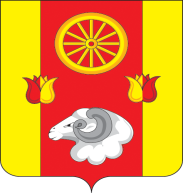 Администрация Киевского сельского поселения Ремонтненского района Ростовской областиПОСТАНОВЛЕНИЕ23.04.2020                                   с. Киевка		          	                 № 49         В целях обеспечения устойчивого развития экономики и социальной стабильности в Ремонтненском сельском поселении в условиях распространения новой коронавирусной инфекции, в соответствии со статьей 154 Бюджетного кодекса Российской Федерации, частью 65 статьи 112 Федерального закона от 05.04.2013 № 44-ФЗ «О контрактной системе в сфере закупок товаров, работ, услуг для обеспечения государственных и муниципальных нужд», на основании распоряжения Правительства Ростовской области от 10.04.2020 № 228   «О мерах по обеспечению исполнения областного бюджета во II квартале 2020 г. и мерах по осуществлению закупок товаров, работ, услуг для обеспечения государственных нужд Ростовской области», Постановления Администрации Ремонтненского района от 15.04.2020 №273 «О мерах по обеспечению исполнения бюджета Ремонтненского района во II квартале 2020 г. и  мерах по осуществлению закупок товаров, работ, услуг для обеспечения муниципальных нужд Ремонтненского района».ПОСТАНОВЛЯЮ:1.Установить следующие направления финансирования расходных обязательств во II квартале 2020 г.:обеспечение расходов на заработную плату с нормативными начислениями на нее, муниципальных гарантий муниципальным служащим администрации Киевского сельского поселения, выплаты, связанные с очередными трудовыми отпусками, минимальной необходимостью отъездов в командировки; коммунальные услуги (включая аренду помещений), услуги связи,  дезинфицирующих моющих средств, почтовые расходы для оказания государственных и муниципальных услуг; системы оповещения и эвакуации при пожаре и автоматической установки пожаротушения; закупка горюче-смазочных материалов для транспорта; оплата договоров обязательного страхования государственной ответственности владельцев транспортных средств; уплата налогов и сборов; исполнение судебных актов, предусматривающих обращение взыскания на средства бюджета Киевского сельского поселения Ремонтненского района;мероприятия в области содействия занятости подростков;расходы за счет средств дорожного фонда Киевского сельского поселения в пределах полученных доходов;расходы на проведение мероприятий, связанных с празднованием 75-й годовщины Победы в Великой Отечественной войне 1941 – 1945 годов;иные текущие расходы и мероприятия, осуществляемые в рамках обеспечения деятельности Администрации Киевского сельского поселения;расходы на выполнение принятых решений по резервному фонду Администрации Киевского сельского поселения.2. Главным распорядителям средств  бюджета Киевского сельского поселения Ремонтненского района  в 2020 году в соответствии с частью 65 статьи 112 Федерального закона от 05.04.2013 № 44-ФЗ «О контрактной системе в сфере закупок товаров, работ, услуг для обеспечения государственных и муниципальных нужд» принять все необходимые меры в целях обеспечения изменения сроков исполнения муниципальных контрактов, и (или) цены муниципальных контрактов, и (или) цены единицы товара, работы, услуги, если при их исполнении в связи с распространением новой коронавирусной инфекции, вызванной 2019-nCoV, возникли независящие от сторон муниципальных контрактов обстоятельства, влекущие невозможность их исполнения.3.Главному распорядителю средств бюджета Киевского сельского поселения Ремонтненского района во II квартале 2020 г.:отменить закупки с соблюдением требований статьи 36 Федерального закона от 05.04.2013 № 44-ФЗ «О контрактной системе в сфере закупок товаров, работ, услуг для обеспечения государственных и муниципальных нужд», извещения об осуществлении которых размещены в единой информационной системе в сфере закупок либо приглашения принять участие в которых направлены до дня вступления в силу настоящего постановления, за исключением закупок по направлениям, указанным в пункте 1 настоящего постановления;не проводить со дня вступления в силу настоящего постановления процедуры, связанные с осуществлением закупок товаров, работ и услуг для муниципальных нужд за исключением закупок по направлениям, указанным в пункте 1 настоящего постановления;ввести режим экономного расходования средств по всем направлениям, ужесточить контроль за расходами на связь и иными расходами на содержание аппарата; Направлять средства резервного фонда Администрации Киевского сельского поселения в случае необходимости на ликвидацию последствий чрезвычайных ситуаций или на выполнение отдельных поручений главы Администрации Киевского сельского поселения.5.Сектору экономики и финансов Администрации Киевского сельского поселения: обеспечить исполнение кассового плана апреля 2020 г., составление и исполнение кассового плана мая – июня 2020 г. в соответствии с положениями пункта 1 настоящего постановления; осуществлять в первоочередном порядке расходы на выплату заработной платы работникам бюджетной сферы, иные социальные выплаты.6. Отменить с соблюдением требований статьи 36 Федерального закона от 05.04.2013 № 44-ФЗ «О контрактной системе в сфере закупок товаров, работ, услуг для обеспечения государственных и муниципальных нужд», извещения об осуществлении которых размещены в единой информационной системе в сфере закупок либо приглашения принять участие в которых направлены до дня вступления в силу настоящего постановления, закупки, связанные с приобретением товаров, работ и услуг для муниципальных нужд, источником финансового обеспечения которых являются средства местного бюджета, за исключением закупок, осуществляемых за счет целевых областных, федеральных средств и со финансируемых средств из местного бюджета, дорожного фонда, субсидий на реализацию проектов инициативного бюджетирования;не проводить со дня вступления в силу настоящего постановления закупки, связанные с приобретением товаров, работ и услуг для муниципальных нужд, источником финансового обеспечения которых являются средства местного бюджета, за исключением закупок, осуществляемых за счет целевых областных, федеральных средств и со финансируемых средств из местного бюджета, дорожного фонда, субсидий на реализацию проектов инициативного бюджетирования;7. Установить, что абзац третий пункта 3 настоящего постановления не распространяются на правоотношения, связанные с доведением лимитов бюджетных обязательств в апреле 2020 г., а также на выполнение принятых решений по резервному фонду Администрации Киевского сельского поселения.8. Контроль за выполнением постановления оставляю за собой.  Глава Администрации  Киевского сельского поселения		       		           Г.Г. ГоловченкоПостановление вносит сектор экономики и финансовО мерах по обеспечению исполнения бюджета Киевского сельского поселения Ремонтненского районаво II квартале 2020 г. и мерах по осуществлению закупок товаров, работ, услуг для обеспечения муниципальных нужд Киевского сельского поселения